Transcribed notes from flipcharts – ESC-US National Meeting 2018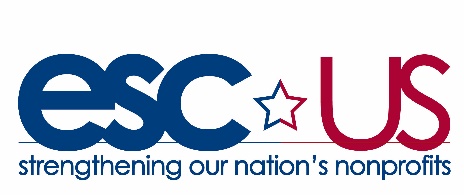 FOR ESC-USInventory skills across the network and try to leverage models and competencies from other affiliates locally KKCan we talk about “executive” being old-school?  How about “professional?”  KKCollaboration of the willing/aligned – (not necessary or even desirable to have all aligned) YVHBroaden definition of network (possibly- uses high-skilled volunteers to deliver OD and capacity-buildingDefinition of what are affiliates perhaps needs to changeDoes the name Executive Service Corps still serve us well?Peer calls – focus on collaboration; open for “current challenges” DFESC-US might consider taking some of our own medicine by undertaking some strategic planning initiatives, e.g. looking through the lenses of competitive landscape, Porter’s Five Forces, SWOT, etc. KKNot where are gaps in ESC-US but where are capacity-building gaps – geographic – SLChange tone of affiliate calls from “telling” to “sharing” DKWhat do we leverage given more virtual consulting opportunities SLValue statement and goals need to be defined DFExplore intersection with other similar organizations DFFOR ESC AFFILIATESThe professionalism and commitment we expect from volunteers is very difference in some cases, e.g. a week of training vs 4 hours to be a consultant.  Why?  What influences these models?  SLShare best practice of engaging and utilizing non-retiree volunteers PMED and staff overload and burnout – share solutionsAssist each other re viability, financial strength DFPricing exploration DFShare our best tools and programs DFAre job descriptions for consultants consistent across ESC?	How do they differ?Can we offer to do projects for each other – an ESC project of studying another ESC – peer review PMFOR OUR OWN ORGANIZATIONSAs we consider our future at ESCCO, what can we learn from NESC’s story?  PMAll the roles that our consultants/volunteers can play to build our organization LMHow to initiate ‘cohort’ initiatives LMExplore ideas of using virtual consultants for services we don’t intend to offer YVHIt would be so nice to have a logical pricing structure SLCopyright?  DFReview, explore, adapt others’ programs DFChallenges with the more dispersed consultant models?MISCELLANEOUSFor the sector – what role can we play in helping to reduce the number of new/existing NFP’s; rather, add needed programs to existing mission-compatible NFP’s PM(Note that Bob wrote a dissent to this concept)Measuring outcomes of projects – not easy MTWhat makes 501 Commons work?  MTHow to handle occasional proposals form persons wanting to set up an ESC MT